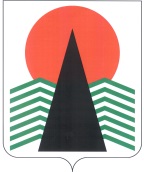 АДМИНИСТРАЦИЯ  НЕФТЕЮГАНСКОГО  РАЙОНАпостановлениег.НефтеюганскО проведении смотра-конкурса на лучшее нештатное формирование по обеспечению мероприятий по гражданской оборонеВ соответствии с Федеральным законом от 12.02.1998 № 28-ФЗ «О гражданской обороне», подпунктом 11.6 «Плана мероприятий Ханты-Мансийского автономного округа - Югры по проведению Года гражданской обороны», утвержденного приказом Руководителя гражданской обороны Ханты-Мансийского автономного округа - Югры от 19.01.2017 № 1-ГО «О проведении мероприятий, посвященных году гражданской обороны», п о с т а н о в л я ю:Провести смотр-конкурс на лучшее нештатное формирование 
по обеспечению мероприятий по гражданской обороне муниципального образования Нефтеюганский район (далее – смотр-конкурс) в период с 15.08.2017 по 15.09.2017. Утвердить:Положение о проведении смотра-конкурса (приложение № 1).Состав комиссии по проведению смотра-конкурса (приложение № 2).Комитету гражданской защиты населения Нефтеюганского района 
(А.М.Сычёв): Организовать проведение смотра-конкурса.Обеспечить организационно-методическое руководство по проведению смотра-конкурса.Направить отчет о результатах проведения смотра-конкурса на лучшее 
нештатное формирование по обеспечению мероприятий по гражданской обороне 
в Главное управление Министерства Российской Федерации по делам гражданской обороны, чрезвычайных ситуаций и ликвидации последствий стихийных бедствий 
по Ханты-Мансийскому автономному округу - Югре до 17.09. 2017.Настоящее постановление подлежит опубликованию в газете «Югорское обозрение» и размещению на официальном сайте органов местного самоуправления Нефтеюганского районаКонтроль за выполнением постановления возложить на первого 
заместителя главы Нефтеюганского района С.А.Кудашкина.Глава района							Г.В.ЛапковскаяПриложение № 1 к постановлению администрации Нефтеюганского районаот 17.08.2017 № 1393-паПоложениео проведении смотра-конкурса на лучшее нештатноеформирование по обеспечению мероприятий по гражданской обороне 
муниципального образования Нефтеюганский район(далее – положение)I. Общие положения1. Настоящее положение определяет цели, задачи, порядок организации, 
проведения и подведения итогов смотра-конкурса на лучшее нештатное 
формирование по обеспечению мероприятий по гражданской обороне (далее - 
конкурс).2. Участники конкурса – организации, на базе которых созданы нештатные формирования по обеспечению мероприятий по гражданской обороне (далее – НФГО) на территории Нефтеюганского района.II. Цели и задачи конкурса 1. Конкурс проводится в целях определения состояния НФГО по вопросам 
создания, оснащения специальной техникой, оборудованием, снаряжением, 
инструментом и подготовленностью формирований к обеспечению проведения 
аварийно-спасательных и других неотложных работ в очагах поражения и зонах 
чрезвычайных ситуаций.2. Основными задачами смотра-конкурса являются проверка и оценка: - планирования и проведения обучения по программе подготовки НФГО 
в рабочее время;-наличия разработанных и утвержденных руководителем организации 
программ обучения НФГО;- организации подготовки руководителей НФГО;- наличия конспектов по темам специальной подготовки с учетом 
предназначения НФГО;- наличия современных обучающихся программ, видеофильмов, плакатов 
и других наглядных пособий;- оснащения специальной техникой, оборудованием, снаряжением 
инструментами и материалами.III. Организация проведения конкурса1. Организации, на базе которых созданы НФГО, желающие участвовать 
в конкурсе, подают заявку об участии в конкурсе в произвольной форме 
председателю комитета гражданской защиты населения Нефтеюганского района 
до 15.08.2017.2. Этапы конкурса:I этап –изучение конкурсной документации;II этап – определение победителей конкурса.3. По результатам проведения конкурса определяются три лучших НФГО, 
занявших 1, 2, 3 места.IV. Комиссия по проведению смотра-конкурса 1. Для проведения конкурса на территории Нефтеюганского района создается комиссия по проведению смотра-конкурса на лучшее нештатное формирование 
по обеспечению мероприятий по гражданской обороне (далее - комиссия). Состав 
комиссии конкурса утверждается постановлением администрации Нефтеюганского района.2. Комиссия вправе в установленном порядке запрашивать и получать 
документы о деятельности НФГО, участвующих в конкурсе. Комиссия изучает 
и рассматривает представленные документы участников конкурса. 3. Решение комиссии по определению лучших НФГО принимается путем 
открытого голосования большинством голосов присутствующих на заседании членов комиссии и оформляется протоколом, который подписывается председателем 
комиссии и членами комиссии.В случае равенства голосов голос председателя комиссии является решающим.Заседание комиссии считается правомочным, если на нем присутствует 
не менее половины членов комиссии.V. Порядок проведения конкурса Комиссия смотра-конкурса оценивает деятельность НФГО на основании 
документов, представленных участниками конкурса, указанных в разделе VI 
настоящего положения. Комиссия выставляет баллы за каждый оценочный показатель, согласно 
приложению к Положению и суммирует баллы по всем показателям для каждого НФГО.VI. Подведение итогов конкурса Победители смотра-конкурса, 3 лучших НФГО определяются по наибольшему количеству набранных баллов по показателям деятельности. Оценка каждого показателя деятельности проводится по трехбалльной системе.Соответствие оценки показателей количеству баллов:«соответствует предъявляемым требованиям»			3 балла;«ограниченно соответствует предъявляемым требованиям»	1 балл;«не соответствует предъявляемым требованиям»			0 баллов.Решение комиссии об определении победителей конкурса утверждается 
протоколом о результатах проведения смотра-конкурса на лучшее нештатное 
формирование по обеспечению мероприятий гражданской обороны.Протокол проведенного смотра-конкурса представляется в комиссию Главного управления Министерства Российской Федерации по делам гражданской обороны, чрезвычайных ситуаций и ликвидации последствий стихийных бедствий 
по Ханты-Мансийскому автономному округу – Югре по организации проведения смотра-конкурса.VIII. Награждение нештатных формирований по обеспечению мероприятий гражданской обороны по итогам смотра-конкурсаНештатные формирования по обеспечению мероприятий гражданской 
обороны, занявшие первое, второе и третье места в смотре-конкурсе, награждаются дипломами.Приложение к Положению 								о проведении смотра-конкурса налучшее нештатное формированиемуниципального образования Нефтеюганский районаОценочный лист НФГО ________________________________							(организация, НФГО)Приложение № 2к постановлению администрации Нефтеюганского районаот 17.08.2017 № 1393-паСоставкомиссии по проведению смотра-конкурса на лучшее нештатное формирование по обеспечению мероприятий гражданской обороны17.08.2017№ 1393-па№ 1393-па№№п.п.ПоказателиВид оценки показателейПодготовка НАСФПодготовка НАСФПодготовка НАСФ1Планирование и проведение обучения по программе подготовки НФГО в рабочее время«соответствует предъявляемым требованиям»«не соответствует предъявляемым требованиям»2Наличие разработанных и утвержденных руководителем организации программ обучения НФГО«соответствует предъявляемым требованиям»«не соответствует предъявляемым требованиям»3Организация и процент подготовки руководителей НФГО«соответствует предъявляемым требованиям»«не соответствует предъявляемым требованиям»4Наличие конспектов по темам специальной подготовки с учетом предназначения НФГО«соответствует предъявляемым требованиям»«не соответствует предъявляемым требованиям»5Наличие современных обучающихся программ, видеофильмов, плакатов и других наглядных пособий«соответствует предъявляемым требованиям»«ограниченно соответствует предъявляемым требованиям»«не соответствует предъявляемым требованиям»Оснащение НАСФ(в соответствии с приложением № 2 приказа МЧС России от 18.12.2014 № 701)Оснащение НАСФ(в соответствии с приложением № 2 приказа МЧС России от 18.12.2014 № 701)Оснащение НАСФ(в соответствии с приложением № 2 приказа МЧС России от 18.12.2014 № 701)1Специальной техникой«соответствует предъявляемым требованиям»«ограниченно соответствует предъявляемым требованиям»«не соответствует предъявляемым требованиям»2Оборудованием«соответствует предъявляемым требованиям»«ограниченно соответствует предъявляемым требованиям»«не соответствует предъявляемым требованиям»3Снаряжением«соответствует предъявляемым требованиям»«ограниченно соответствует предъявляемым требованиям»«не соответствует предъявляемым требованиям»4Инструментами и материалами«соответствует предъявляемым требованиям»«ограниченно соответствует предъявляемым требованиям»«не соответствует предъявляемым требованиям»Председатель комиссииДолжностьКудашкинСергей Андреевич-первый заместитель главы Нефтеюганского 
района, председатель комиссии по предупреждению и ликвидации чрезвычайных ситуаций 
и обеспечению пожарной безопасности Члены комиссииСычёвАлександр Михайлович-председатель комитета гражданской защиты населения, заместитель председателя комиссии 
по предупреждению и ликвидации чрезвычайных ситуаций и обеспечению пожарной безопасности Нефтеюганского районаНосковВиталий Анатольевич-заместитель председателя комитета гражданской защиты населенияБукин Сергей Александрович заместитель начальника федерального 
государственного казенного учреждения «6 отряд 
федеральной противопожарной службы по 
Ханты-Мансийскому автономному округу - Югре»Московкин Евгений Владимирович-начальник муниципального казенного 
учреждения «Единая дежурно-диспетчерская служба Нефтеюганского района»Петрунин Константин Александрович-заместитель начальника отдела надзорной 
деятельности и профилактической работы по 
г.Пыть-Ях, г.Нефтеюганск и Нефтеюганскому району, главный государственный инспектор 
по пожарному надзоруМельник Петр Федорович-заместитель директора филиала бюджетного учреждения Ханты-Мансийского автономного округа – Югры «Центроспас-Югория»
по Нефтеюганскому району